admin/RIMC 014-KPM 2019_Borang_Penutupan Akaun @ 11.6.2019 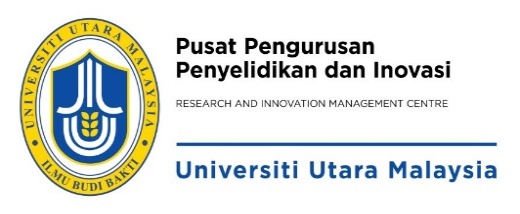 BORANG PENUTUPAN AKAUN PENYELIDIKANRESEARCH CLOSING ACCOUNT FORMBORANG PENUTUPAN AKAUN PENYELIDIKANRESEARCH CLOSING ACCOUNT FORMBORANG PENUTUPAN AKAUN PENYELIDIKANRESEARCH CLOSING ACCOUNT FORMBORANG PENUTUPAN AKAUN PENYELIDIKANRESEARCH CLOSING ACCOUNT FORMBORANG PENUTUPAN AKAUN PENYELIDIKANRESEARCH CLOSING ACCOUNT FORMBORANG PENUTUPAN AKAUN PENYELIDIKANRESEARCH CLOSING ACCOUNT FORMBORANG PENUTUPAN AKAUN PENYELIDIKANRESEARCH CLOSING ACCOUNT FORMMAKLUMAT PENYELIDIKANINFORMATION OF RESEARCH MAKLUMAT PENYELIDIKANINFORMATION OF RESEARCH MAKLUMAT PENYELIDIKANINFORMATION OF RESEARCH MAKLUMAT PENYELIDIKANINFORMATION OF RESEARCH MAKLUMAT PENYELIDIKANINFORMATION OF RESEARCH MAKLUMAT PENYELIDIKANINFORMATION OF RESEARCH MAKLUMAT PENYELIDIKANINFORMATION OF RESEARCH MAKLUMAT PENYELIDIKANINFORMATION OF RESEARCH MAKLUMAT PENYELIDIKANINFORMATION OF RESEARCH MAKLUMAT PENYELIDIKANINFORMATION OF RESEARCH MAKLUMAT PENYELIDIKANINFORMATION OF RESEARCH Tajuk Penyelidikan Title of ResearchTajuk Penyelidikan Title of ResearchKod S/O S/O CodeKod S/O S/O CodeGeranGrantKetua Penyelidik Principal Investigator (PI)Ketua Penyelidik Principal Investigator (PI)Nombor PekerjaStaff NumberNombor PekerjaStaff NumberPenyelidik Lain Co-ResearchersPenyelidik Lain Co-ResearchersPenyelidik Lain Co-ResearchersPenyelidik Lain Co-ResearchersPenyelidik Lain Co-ResearchersPenyelidik Lain Co-ResearchersPenyelidik Lain Co-ResearchersPenyelidik Lain Co-ResearchersPenyelidik Lain Co-ResearchersPenyelidik Lain Co-ResearchersBIL.No.NAMANameNAMANameNAMANameNAMANameNAMANameNO. PEKERJAStaff No.NO. PEKERJAStaff No.NO. PEKERJAStaff No.PUSAT PENGAJIANSchoolTarikh Kelulusan Mesyuarat Jawatankuasa Penyelidikan dan Inovasi (JKPI)Date of Approval by JKPI MeetingTarikh Kelulusan Mesyuarat Jawatankuasa Penyelidikan dan Inovasi (JKPI)Date of Approval by JKPI MeetingTarikh Kelulusan Mesyuarat Jawatankuasa Penyelidikan dan Inovasi (JKPI)Date of Approval by JKPI MeetingTarikh Kelulusan Mesyuarat Jawatankuasa Penyelidikan dan Inovasi (JKPI)Date of Approval by JKPI MeetingTarikh Kelulusan Mesyuarat Jawatankuasa Penyelidikan dan Inovasi (JKPI)Date of Approval by JKPI MeetingTarikh Kelulusan Mesyuarat Jawatankuasa Penyelidikan dan Inovasi (JKPI)Date of Approval by JKPI MeetingTarikh Kelulusan Mesyuarat Jawatankuasa Penyelidikan dan Inovasi (JKPI)Date of Approval by JKPI MeetingTarikh Kelulusan Mesyuarat Jawatankuasa Penyelidikan dan Inovasi (JKPI)Date of Approval by JKPI MeetingSaya mengesahkan bahawa saya telah menyempurnakan projek penyelidikan ini mengikut peraturan penyelidikan Universiti. Dengan ini, saya ingin menutup akaun penyelidikan dan berjanji tidak akan membuat sebarang tuntutan penyelidikan selepas tarikh ini.I certify that I have completed this research project in accordance with the regulations of the University. Thus, I wish to close the research account and agree not to make any claims after this date.Saya mengesahkan bahawa saya telah menyempurnakan projek penyelidikan ini mengikut peraturan penyelidikan Universiti. Dengan ini, saya ingin menutup akaun penyelidikan dan berjanji tidak akan membuat sebarang tuntutan penyelidikan selepas tarikh ini.I certify that I have completed this research project in accordance with the regulations of the University. Thus, I wish to close the research account and agree not to make any claims after this date.Saya mengesahkan bahawa saya telah menyempurnakan projek penyelidikan ini mengikut peraturan penyelidikan Universiti. Dengan ini, saya ingin menutup akaun penyelidikan dan berjanji tidak akan membuat sebarang tuntutan penyelidikan selepas tarikh ini.I certify that I have completed this research project in accordance with the regulations of the University. Thus, I wish to close the research account and agree not to make any claims after this date.Saya mengesahkan bahawa saya telah menyempurnakan projek penyelidikan ini mengikut peraturan penyelidikan Universiti. Dengan ini, saya ingin menutup akaun penyelidikan dan berjanji tidak akan membuat sebarang tuntutan penyelidikan selepas tarikh ini.I certify that I have completed this research project in accordance with the regulations of the University. Thus, I wish to close the research account and agree not to make any claims after this date.Saya mengesahkan bahawa saya telah menyempurnakan projek penyelidikan ini mengikut peraturan penyelidikan Universiti. Dengan ini, saya ingin menutup akaun penyelidikan dan berjanji tidak akan membuat sebarang tuntutan penyelidikan selepas tarikh ini.I certify that I have completed this research project in accordance with the regulations of the University. Thus, I wish to close the research account and agree not to make any claims after this date.Saya mengesahkan bahawa saya telah menyempurnakan projek penyelidikan ini mengikut peraturan penyelidikan Universiti. Dengan ini, saya ingin menutup akaun penyelidikan dan berjanji tidak akan membuat sebarang tuntutan penyelidikan selepas tarikh ini.I certify that I have completed this research project in accordance with the regulations of the University. Thus, I wish to close the research account and agree not to make any claims after this date.Saya mengesahkan bahawa saya telah menyempurnakan projek penyelidikan ini mengikut peraturan penyelidikan Universiti. Dengan ini, saya ingin menutup akaun penyelidikan dan berjanji tidak akan membuat sebarang tuntutan penyelidikan selepas tarikh ini.I certify that I have completed this research project in accordance with the regulations of the University. Thus, I wish to close the research account and agree not to make any claims after this date.Saya mengesahkan bahawa saya telah menyempurnakan projek penyelidikan ini mengikut peraturan penyelidikan Universiti. Dengan ini, saya ingin menutup akaun penyelidikan dan berjanji tidak akan membuat sebarang tuntutan penyelidikan selepas tarikh ini.I certify that I have completed this research project in accordance with the regulations of the University. Thus, I wish to close the research account and agree not to make any claims after this date.Saya mengesahkan bahawa saya telah menyempurnakan projek penyelidikan ini mengikut peraturan penyelidikan Universiti. Dengan ini, saya ingin menutup akaun penyelidikan dan berjanji tidak akan membuat sebarang tuntutan penyelidikan selepas tarikh ini.I certify that I have completed this research project in accordance with the regulations of the University. Thus, I wish to close the research account and agree not to make any claims after this date.Saya mengesahkan bahawa saya telah menyempurnakan projek penyelidikan ini mengikut peraturan penyelidikan Universiti. Dengan ini, saya ingin menutup akaun penyelidikan dan berjanji tidak akan membuat sebarang tuntutan penyelidikan selepas tarikh ini.I certify that I have completed this research project in accordance with the regulations of the University. Thus, I wish to close the research account and agree not to make any claims after this date.Saya mengesahkan bahawa saya telah menyempurnakan projek penyelidikan ini mengikut peraturan penyelidikan Universiti. Dengan ini, saya ingin menutup akaun penyelidikan dan berjanji tidak akan membuat sebarang tuntutan penyelidikan selepas tarikh ini.I certify that I have completed this research project in accordance with the regulations of the University. Thus, I wish to close the research account and agree not to make any claims after this date.………………………………………………………………….….Tandatangan Penyelidik & Cap RasmiSignature of Researcher & Official Stamp………………………………………………………………….….Tandatangan Penyelidik & Cap RasmiSignature of Researcher & Official Stamp………………………………………………………………….….Tandatangan Penyelidik & Cap RasmiSignature of Researcher & Official Stamp………………………………………………………………….….Tandatangan Penyelidik & Cap RasmiSignature of Researcher & Official Stamp………………………………………………………………….….Tandatangan Penyelidik & Cap RasmiSignature of Researcher & Official Stamp………………………………………………………………….….Tandatangan Penyelidik & Cap RasmiSignature of Researcher & Official Stamp………………………………………………………………….….Tandatangan Penyelidik & Cap RasmiSignature of Researcher & Official Stamp………………………………………………………………….….Tandatangan Penyelidik & Cap RasmiSignature of Researcher & Official Stamp………………………………TarikhDate………………………………TarikhDate………………………………TarikhDateSEMAKAN OLEH PEGAWAI PENYELIDIK SOSIALVERIFICATION BY SOCIAL RESEARCH OFFICERSEMAKAN OLEH PEGAWAI PENYELIDIK SOSIALVERIFICATION BY SOCIAL RESEARCH OFFICERSEMAKAN OLEH PEGAWAI PENYELIDIK SOSIALVERIFICATION BY SOCIAL RESEARCH OFFICERSEMAKAN OLEH PEGAWAI PENYELIDIK SOSIALVERIFICATION BY SOCIAL RESEARCH OFFICERSEMAKAN OLEH PEGAWAI PENYELIDIK SOSIALVERIFICATION BY SOCIAL RESEARCH OFFICERSEMAKAN OLEH PEGAWAI PENYELIDIK SOSIALVERIFICATION BY SOCIAL RESEARCH OFFICERSEMAKAN OLEH PEGAWAI PENYELIDIK SOSIALVERIFICATION BY SOCIAL RESEARCH OFFICERSEMAKAN OLEH PEGAWAI PENYELIDIK SOSIALVERIFICATION BY SOCIAL RESEARCH OFFICERSEMAKAN OLEH PEGAWAI PENYELIDIK SOSIALVERIFICATION BY SOCIAL RESEARCH OFFICERSEMAKAN OLEH PEGAWAI PENYELIDIK SOSIALVERIFICATION BY SOCIAL RESEARCH OFFICERSEMAKAN OLEH PEGAWAI PENYELIDIK SOSIALVERIFICATION BY SOCIAL RESEARCH OFFICERCatatanRemarksCatatanRemarks…………………………………….…………..Tandatangan & Cap RasmiSignature & Official Stamp…………………………………….…………..Tandatangan & Cap RasmiSignature & Official Stamp…………………………………….…………..Tandatangan & Cap RasmiSignature & Official Stamp…………………………………….…………..Tandatangan & Cap RasmiSignature & Official Stamp…………………………………….…………..Tandatangan & Cap RasmiSignature & Official Stamp…………………………………….…………..Tandatangan & Cap RasmiSignature & Official Stamp…………………………………….…………..Tandatangan & Cap RasmiSignature & Official Stamp…………………………………….…………..Tandatangan & Cap RasmiSignature & Official Stamp………………………………TarikhDate………………………………TarikhDate………………………………TarikhDateKELULUSAN OLEH PENGARAH RIMCAPPROVAL BY DIRECTOR OF RIMCKELULUSAN OLEH PENGARAH RIMCAPPROVAL BY DIRECTOR OF RIMCKELULUSAN OLEH PENGARAH RIMCAPPROVAL BY DIRECTOR OF RIMCKELULUSAN OLEH PENGARAH RIMCAPPROVAL BY DIRECTOR OF RIMCKELULUSAN OLEH PENGARAH RIMCAPPROVAL BY DIRECTOR OF RIMCKELULUSAN OLEH PENGARAH RIMCAPPROVAL BY DIRECTOR OF RIMCKELULUSAN OLEH PENGARAH RIMCAPPROVAL BY DIRECTOR OF RIMCKELULUSAN OLEH PENGARAH RIMCAPPROVAL BY DIRECTOR OF RIMCKELULUSAN OLEH PENGARAH RIMCAPPROVAL BY DIRECTOR OF RIMCKELULUSAN OLEH PENGARAH RIMCAPPROVAL BY DIRECTOR OF RIMCKELULUSAN OLEH PENGARAH RIMCAPPROVAL BY DIRECTOR OF RIMCUlasanCommentsUlasanComments…………………………………….…………..Tandatangan & Cap RasmiSignature & Official Stamp…………………………………….…………..Tandatangan & Cap RasmiSignature & Official Stamp…………………………………….…………..Tandatangan & Cap RasmiSignature & Official Stamp…………………………………….…………..Tandatangan & Cap RasmiSignature & Official Stamp…………………………………….…………..Tandatangan & Cap RasmiSignature & Official Stamp…………………………………….…………..Tandatangan & Cap RasmiSignature & Official Stamp…………………………………….…………..Tandatangan & Cap RasmiSignature & Official Stamp…………………………………….…………..Tandatangan & Cap RasmiSignature & Official Stamp………………………………TarikhDate………………………………TarikhDate………………………………TarikhDate